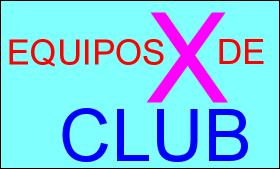 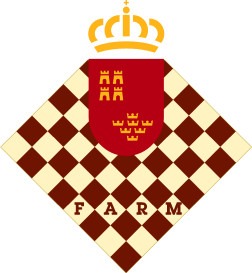     HOJA DE INSCRIPCIÓN AL CAMPEONATO POR EQUIPOS DE CLUBESTEMPORADA:…………..Nombre del equipo	Capitán Delegado……………………………………………………	Dirección	Teléfono	E-mail	           Árbitro o persona resultados:…………………………………….Dirección	Teléfono	E-mail	            Local de juego:…........................................................................Dirección	Teléfono	Club al que pertenece:	Dirección	número de teléfono 	e-mail o número de fax	Componentes del Equipo......................a .........de..........................2021  El Delegado / CapitánNºAPELLIDOS Y NOMBREF. NAC.TÍTELO FIDEELO FEDA12345678910